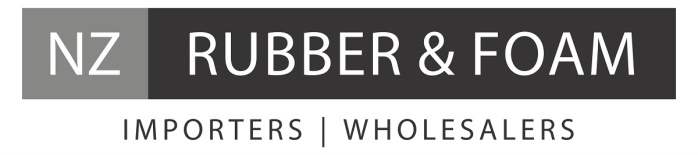 White Nitrile Food GradeFDA Approved (certificates available)GasketsColourWhiteStandardHardness65 +/-5 ShoreAGB/T 2811-96Tensile Strength3MPAGB/T 2811-96Elongation200% - 250%GB/T 2811-96SurfaceSmoothGB/T 2811-96Density1.5g/cm³GB/T 2811-96Tear Strength 50 N/nGB/T 2811-96Compression Set55 <%GB/T 7759-87100% Tensile Stress at a given Elongation 100%Change in Tensile StrengthStandard +10/-15Result: 15GB/T 2811-96Change in ElongationStandard +10/-35Result: -25GB/T 2811-96Change in Hardness PointStandard 0 - +5Result: 4GB/T 2811-96